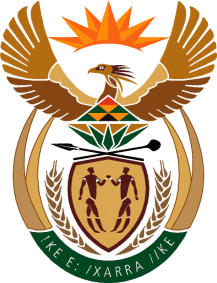 MINISTRY OF DEFENCE & MILITARY VETERANSNATIONAL ASSEMBLYQUESTION FOR WRITTEN REPLY2970.	Mr S J F Marais (DA) to ask the Minister of Defence and Military Veterans:(1)	Whether command and control of the Airforce Base Waterkloof was, in part or in full, transferred to the African Union (AU) during the recent AU summit; if not, why was President Omar Al-Bashir allowed to use the specified Airforce base under the protection of the AU; if so, under what legislative provision was this done;(2)	whether the specified Airforce base was utilised to transport any other African head of state in the same period; if not, why was the specified Airforce base only utilised for the transfer of the specified person?					NW3474ERESPONSEThis matter is the subject of ongoing litigation at present.